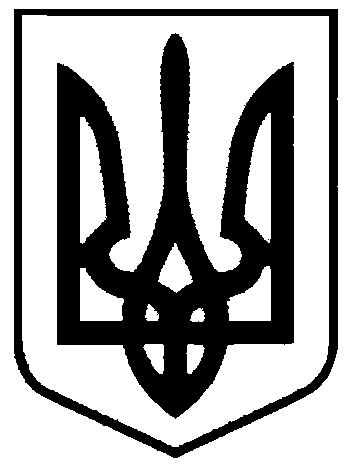 СВАТІВСЬКА МІСЬКА РАДАСЬОМОГО СКЛИКАННЯДЕВ’ЯТА СЕСІЯРІШЕННЯвід                                      2016 р.      м. Сватове                                                        №« Про присвоєння окремої адреси магазину «Овочі» в будівлі №6 по вул. Державна м. Сватове»      Розглянувши звернення Рикова Івана Гавриловича з проханням  присвоїти окрему адресу нежитловому приміщенню магазину «Овочі» в будівлі розташованій за адресою: м.Сватове, вул.Державна,6 в зв’язку з тим, що за даною адресою зареєстровано декілька об’єктів нерухомого майна, враховуючи висновок міської топонімічної комісії та пропозицією виконавчого комітету міськради з цього приводу, керуючись Положенням про порядок найменування або перейменування площ, проспектів, вулиць, провулків, проїздів, скверів, бульварів, парків, присвоєння, зміни та анулювання поштових адрес (поділ з присвоєнням окремого поштового номера) об’єктам нерухомого майна на території Сватівської міської ради, затвердженого рішенням 33-ї сесії Сватівської міської ради від 30 червня 2015 року,  ст.25, 26 Закону України «Про місцеве самоврядування в Україні» Сватівська міська радаВИРІШИЛА:Присвоїти  нежитловому приміщенню магазину загальною площею 109м² в будівлі №6 по вул. Державна м.Сватове, що належить Рикову Івану Гавриловичу згідно договору купівлі-продажу від 27.01. 1999року  окрему адресу: м. Сватове, вул. Державна, буд. №6, прим.№1.Зобов’язати  Рикова Івана Гавриловича звернутися з відповідною заявою до суб’єкта, який здійснює повноваження у сфері державної реєстрації прав для реєстрації права власності на нежитлове приміщення магазину загальною площею 109м² розташоване за адресою: м. Сватове, вул.Державна, буд. №6, прим.№1 на підставі даного рішення і інших правовстановлюючих документів.       3. Контроль за виконанням даного рішення покласти на постійну депутатську  комісію міської ради з питань власності, транспорту, зв’язку, торгівельно-побутового обслуговування населення та зайнятості населення.   Сватівський  міський голова				                    Є.В. Рибалко